ГОСУДАРСТВЕННОЕ БЮДЖЕТНОЕ ОБРАЗОВАТЕЛЬНОЕ УЧРЕЖДЕНИЕСРЕДНЯЯ ОБЩЕОБРАЗОВАТЕЛЬНАЯ ШКОЛА № 516НЕВСКОГО РАЙОНА САНКТ-ПЕТЕРБУРГАРАБОЧАЯ ПРОГРАММА по географии  для  5 «А», «Б» классовСрок реализации: 1 годучитель:   Маркова Елена НиколаевнаСанкт-Петербург2015- 2016 учебный годПояснительная записка.Рабочая программа по географии составлена на основе документов:1. Федеральный закон от 29.12.2012 г. № 273-ФЗ «Об образовании в Российской Федерации» 2. Закон Санкт-Петербурга от 17.07.2013 №461-83 "Об образовании в Санкт-Петербурге"3. Федеральный компонент государственного образовательного стандарта, утвержденный приказом Министерства образования и науки РФ от 05.03.2004 года № 1089 (для основной и старшей школы)4. Приказ Министерства образования и науки Российской Федерации № 373 «Об утверждении и введении в действие федерального государственного образовательного стандарта начального общего образования» от 06.10.2009 года. (для начальной школы)5. Примерная программа основного общего образования по географии, соответствует требованиям к обязательному минимуму содержания Федерального государственного стандарта основного общего образования и имеет базовый уровень.  6. Федеральный перечень учебников, рекомендованных (допущенных) к использованию в образовательном процессе в образовательных учреждениях, реализующих образовательные программы общего образования и имеющих государственную аккредитацию, на 2014/2015 учебный год, утвержденный приказом Министерства образования и науки РФ № 253 от 31.03.2014 г.7. Образовательная программа ГБОУ СОШ № 516 Невского района Санкт-Петербурга8. Учебный план школы ГБОУ СОШ № 516 Невского района Санкт-Петербурга на 2015-2016 учебный год.Предлагаемая рабочая программа реализуется в учебниках  по географии для 5 – 9 классов линии « Полярная звезда» под редакцией профессора А.И. Алексеева.Рабочая программа по географии составлена на основе:	- фундаментального ядра содержания общего образования;- требований к результатам освоения  основной образовательной программы основного общего образования, представленных в федеральном государственном образовательном   стандарте общего образования второго поколения;- примерной программы основного общего образования по географии как инвариантной ( обязательной)  части учебного курса;- программы развития и формирования универсальных учебных действий;- программы духовно – нравственного развития и воспитания личности.	В рабочей программе соблюдается преемственность с примерными программами начального общего образования, в том числе и в использовании основных видов учебной деятельности обучающихся.	Вклад  географии как учебного предмета в достижение целей основного общего образования трудно переоценить. География – предмет, содержание которого одновременно охватывает в единстве и во взаимосвязи многие аспекты естественного и гуманитарно – общественного научного знания. Такое положение географии обеспечивает формирование у обучающихся:- комплексного представления о географической среде как среде обитания ( жизненном пространстве) человечества на основе их ознакомления с особенностями   жизни и хозяйства людей в разных географических условиях;- целостного восприятия мира в виде взаимосвязанной иерархии природно – общественных территориальных систем, формирующихся и развивающихся   по определенным законам; - умений ориентироваться в пространстве на основе специфических географических средств  ( план, карта и тд.), а также использовать географические знания для организации своей жизнедеятельности;- умений организации собственной жизни в соответствии с гуманистическими, экологическими, демократическими  и другими принципами как основными ценностями географии;- предпрофильной ориентации.Общая характеристика курса географии.	География в основной  школе формирует у обучающихся систему комплексных социально ориентированных знаний о Земле  как о планете людей, об основных закономерностях развития природы, о размещении населения и хозяйства, об особенностях и о динамике главных природных, экологических, социально – экономических , политических процессов, протекающих в географическом пространстве, проблемах взаимодействия природы и общества, об адаптации человека к географическим условиям проживания, о географических подходах к устойчивому развитию территорий.Цели географии:- формирование системы географических знаний как компонента научной картины мира;- формирование целостного географического обзора планеты Земля на разных его уровнях ( планета в целом, территории материков, России, своего региона и т.д.);- понимание особенностей взаимодействия человека и природы на современном этапе его развития с учетом исторических факторов;- познание основных природных, социально – экономических, экологических, геополитических процессов и закономерностей, происходящих в географическом пространстве России в мире;- формирование системы интеллектуальных, практических, универсальных учебных, оценочных, коммуникативных умений, обеспечивающих безопасное, социально и экологически целесообразное поведение в окружающей среде;- формирование общечеловеческих  ценностей, связанных с пониманием значимости географического пространства для человека, с заботой о сохранении окружающей среды для жизни на Земле;- формирование опыта жизнедеятельности через усвоенных человечеством  научные общекультурные достижения ( карта, космические снимки, путешествия, наблюдения, традиции, использование приборов и техники), способствующие изучению, освоению и сохранению географического пространства;- формирование опыта ориентирования в географическом пространстве  с помощью различных способов ( план, карта, приборы, объекты природы и др.), обеспечивающих реализацию собственных  потребностей, интересов, проектов;- формирование опыта творческой  деятельности по реализации познавательных, социально – коммуникативных потребностей на основе создания собственных  географических продуктов ( схемы, проекты, карты, компьютерные программы, презентации);- понимание закономерностей размещения населения  и территориальной  организации хозяйства в связи природными, социально – экономическими, экологическими факторами, зависимости проблем адаптации и здоровья человека от географических условий проживания;- всестороннее изучение географии России, включая  различные виды ее географического положения, природу, население, хозяйство, регионы, особенности природопользования в их взаимозависимости, ориентацию в разнообразных природных, социально – экономических процессах и явлениях, их пространственной дифференциации, понимание истоков, сущности и путей решения проблем для устойчивого развития страны;- выработка у обучающихся понимания общественной потребности в географических  знаниях, а также , формирование у них отношения к географии как возможной области будущей практической деятельности.	Построение учебного содержания курса осуществляется  последовательно от общего к частному с учетом реализации внутрипредметных  и метапредметных связей. В основу положено взаимодействия научного, гуманитарного, аксиологического, культурологического, личностно – деятельностного, историко – проблемного, компетентностного подходов, основанных на взаимосвязи глобальной, региональной и краеведческой составляющих.Содержание курса направлено на формирование универсальных учебных действий, обеспечивающих  развитие познавательных и коммуникативных качеств личности. Обучающиеся включаются в проектную и исследовательскую деятельность, основу которой составляют такте учебные действия ,как умение видеть проблемы, ставить вопросы, классифицировать, наблюдать, проводить эксперимент, делать выводы и умозаключения, объяснять, доказывать, защищать свои идеи, давать определение понятиям, структурировать материал и др. Обучающиеся включаются в коммуникативную учебную деятельность, где преобладают такие ее виды, как умение полно и точно выражать свои мысли, аргументировать свою точку зрения, работать в сотрудничестве ( паре и группе), представлять и сообщать информацию в устной и письменной форме, вступать в диалог и т.д.Содержание  курса географии 5  класса нацелено на формирование у обучающихся знаний о неоднородностей  и целостности Земли как планеты людей, о составе, строении и свойствах оболочек Земли, о влиянии природы на жизнь и хозяйство людей; топографо – картографических знаний и умений, позволяющих осознавать, что план и карта – выдающихся произведения человеческой мысли, обеспечивающие ориентацию в географическом пространстве; знаний о Земле как о планете Солнечной системы и о следствиях вращения Земли вокруг своей оси и вкруг Солнца; о расселении людей по планете, о государствах и их столицах.	Место географии в базисном учебном плане.География  в основной школе изучается с 5  класса. Общее число учебных часов  в 5 классе 34 часа (1 час в неделю).В соответствии с базисным  учебным планом  курсу географии на ступени основного общего образования  предшествует курс                           «Окружающий мир», включающий  определенные географические сведения. По отношению к курсу географии данный курс является пропедевтическим.	В свою очередь, содержание курса географии в основной школе является базой для изучения общих географических закономерностей, теорий, законов, гипотез в старшей школе.	Таким образом, содержание курса в основной школе  представляет собой базовое звено в системе непрерывного географического образования и является основой для последующей уровневой и профильной дифференциацией.Результаты освоения курса географииЛичностными результатами обучения географии является формирование всесторонне образованной, инициативной и успешной личности, обладающей системой современных мировоззренческих  взглядов, ценностных ориентаций, идейно- нравственных, культурных, гуманистических и эстетических принципов и норм поведения.Изучение географии в основной школе обусловливает  достижение следующих результатов личностного развития:- воспитание российской гражданской идентичности, патриотизма, любви и уважения к Отечеству, чувства гордости за свою Родину, прошлое и  настоящее многонационального  народа России ;- формирование целостного мировоззрения, соответствующего современному уровню развития науки и общественной практики, а также социальному, культурному, языковому и духовному  многообразие современного мира; - формирование ответственного отношения к учению, готовности к саморазвитию и самообразованию на основе мотивации к обучению и познанию, осознанному выбору с учетом познавательных интересов;- формирование познавательной и информационной культуры, в том числе развитие навыков самостоятельной  работы с учебными пособиями, книгами, доступными инструментами и техническими средствами информационных технологий;- формирование ценности здорового и безопасного образа жизни; усвоение правил индивидуального и коллективного безопасного поведения в чрезвычайных ситуациях, угрожающих жизни и здоровья людей;- формирование толерантности как нормы сознательного и доброжелательного отношения к другому человеку, его мнению, мировоззрению, культуре, языку, вере, гражданской позиции;- освоение социальных норм и правил поведения в группах, и в сообществах, заданных инструментами социализации соответственно возрастному статусу обучающихся;- формирование основ социально – критического мышления;- формирование коммуникативной компетентности в образовательной, общественно полезной , учебно – исследовательской, творческой и других видах деятельности;-формирование основ экологического сознания на основе признания ценности жизни во всех ее проявлениях и необходимости ответственного, бережного отношения к окружающей среде;- осознание важности семьи в жизни человека и общества, принятие ценностей семейной жизни,  уважительное и заботливое отношение к членам своей семьи;-развитие эстетического сознания через освоение художественного наследия народов мира и России, творческой деятельности эстетического характера.Метапредметнымирезультами освоения географии являются: - умение самостоятельно определять цели своего обучения, ставить и формулировать для себя новые задачи в учебе и познавательной деятельности;  - умение овладевать  навыками самостоятельного приобретения новых знаний, организации учебной деятельности, поиск средств ее осуществления;- умение самостоятельно планировать пути достижения целей, осознанно выбирать наиболее эффективные способы решения учебных и познавательных задач;-  умение соотносить свои действия с планируемыми результатами, осуществлять контроль своей деятельности в процессе достижения результата, корректировать свои действия в соответствии с изменяющейся ситуацией; - владение основами самоконтроля, самооценки, принятия решений и осуществления осознанного выбора в учебной и познавательной деятельности; - умение определять понятия, создавать обобщения, самостоятельно выбирать основания и критерии для классификации, устанавливать причинно-следственные связи и делать выводы; - умение создавать, применять и преобразовывать знаки и символы для решения учебных и познавательных задач; - умение организовывать сотрудничество, работать индивидуально и в группе; умение осознанно использовать речевые средства для выражения своих мыслей и потребностей;-  умение извлекать информацию из различных источников, умение свободно пользоваться справочной литературой;- умение на практике пользоваться основными логическими приемами, методами наблюдения, моделирование, объяснения, решение проблем, прогнозирования;-и умение работать в группе – эффективно сотрудничать и взаимодействовать на основе координации различных позиций при выработке  общего решения  в совместной деятельности, слушать партнера, формулировать и аргументировать свое мнение;-формирование и развитие компетентности в области использования ИКТ;-формирование и развитие экологического мышления, умение применять его на практике;- формирование умений ставить вопросы, выдвигать гипотезу и обосновывать ее, давать определение понятиям;- формирование осознанной адекватной  и критической оценки в учебной деятельности, умение самостоятельно оценивать свои действия и действие одноклассников.Предметными результатами освоения географии являются:-формирование представлений о географической науке, ее роли в освоении планеты человеком, географических знаниях как компоненте научной картины мира, их необходимости для решения современных  практических задач  человечества и своей страны;- формирование первичных навыков использования территориального подхода как основы географического мышления для осознания своего места в целостном. Многообразном и быстро изменяющемся мире и адекватной ориентации в нем;- формирование умений и навыков  использования разнообразных географических знаний в повседневной жизни для объяснения и оценки различных явлений и процессов, самостоятельного оценивания уровня безопасности окружающей среды;- овладение элементарными практическими умениями использования приборов и инструментов для определения количественных и качественных характеристик компонентов географической среды;- овладение основами картографической грамотности и использования географической карты как одного из « языков» международного общения;- овладение основными навыками нахождения, использования и презентации географической информации;Характеристика классов            Рабочая программа составлена с учетом индивидуальных особенностей обучающихся 5А и 5Б классов и специфики классного коллектива. Отличительной возрастной особенностью детей является усиление интереса друг к другу со стороны мальчиков и девочек, что следует учитывать при организации работы в группах постоянного и сменного состава и при рассаживании детей в классе.           Между обучающимися достаточно ровные, в целом, бесконфликтные отношения, но есть группа детей в каждом классе, которые по результатам проведенной социометрии, следует отнести к группе «пренебрегаемых». Они замкнуты, необщительны, отличаются крайне медленным темпом деятельности, с трудом вовлекаются в коллективную (групповую или парную) работу, стесняются давать ответы в устной форме, не отличаются грамотной монологической речью. В работе с этими детьми будет применяться индивидуальный подход как при отборе учебного содержания, адаптируя его к интеллектуальным особенностям детей, так и при выборе форм и методов его освоения, которые должны соответствовать их личностным и индивидуальным особенностям: дефицит внимания, медленная переключаемость внимания, недостаточная сформированность основных мыслительных функций (анализ, сравнение, выделение главного), плохая память.          Основная масса обучающихся в классах – это дети со средним и низким уровнем способностей и невысокой мотивацией к обучению (большинство детей приходят в школу для общения), которые в состоянии освоить программу по предмету только на базовом уровне. Они отличаются слабой организованностью, недисциплинированностью, часто безответственным отношением к выполнению учебных, особенно, домашних заданий. В классах можно выделить группу обучающихся, которые достаточно часто не имеют всего необходимого к уроку и не выполняют домашние задания. Поскольку в этой группе – неформальные лидеры классного коллектива, их отношение к учебе не вызывает у большинства обучающихся негативного отношения и порицания, а поощряется и принимается за норму. Чтобы включить этих детей в работу на уроке, будут использованы нетрадиционные формы организации их деятельности, частые смены видов работы, т.к. волевым усилием эти дети заставить себя работать не в состоянии, а поскольку многие в классе на них равняются, это дестабилизирует рабочую обстановку и не способствует повышению эффективности учебного занятия.          Небольшая группа учеников  проявляет желание и возможность изучать предмет на продвинутом уровне. С учетом этого в содержание уроков включен материал повышенного уровня сложности, предлагаются дифференцированные задания как на этапе отработки ЗУНов, так и на этапе контроля. В организации работы с этой группой обучающихся учтен и тот факт, что они не отличаются высоким уровнем самостоятельности в учебной деятельности и более успешны в работе по образцу, нежели чем в выполнении заданий творческого характера. Эти дети часто не уверены в себе, мнительны, боятся ошибиться и с трудом переживают собственные ошибки и промахи.             В целом обучающиеся классов весьма разнородны с точки зрения своих индивидуальных особенностей: памяти, внимания, воображения, мышления, уровня работоспособности, темпа деятельности, темперамента. Это обусловило необходимость использования в работе с ними разных каналов восприятии учебного материала, разнообразных форм и методов работы на уроке. В 5А основной упор делается на развитие устной монологической речи, в 5Б – на формирование навыков и умений работы с текстом и картой. Содержание курса географииГеография Земли.Раздел 1.  Источники географической информации.Развитие географических знаний о Земле. Развитие представлений человека о мире. Выдающиеся географические открытия. Современный этап научных географических исследований.Глобус. Масштаб и его виды. Параллели. Меридианы. Определение направлений на глобусе. Градусная сетка. Географические координаты, их определение. Способы изображения земной поверхности.План местности. Ориентирование  и способы ориентирования на местности. Компас. Азимут. Измерение расстояний и определение направлений на местности и плане. Способы изображения рельефа земной поверхности. Условные знаки. Чтение плана местности. Решение практических задач по плану. Составление простейшего плана местности.Географическая карта – особый источник информации. Отличие карты от плана. Легенда карты. Градусная сетка. Ориентирование и измерение расстояния на карте. Чтение карты, определение местоположения географических объектов, абсолютных высот. Разнообразие карт.Географические методы изучения окружающей среды. Наблюдение. Описательные и сравнительные методы. Использование инструментов и приборов. Картографический метод. Моделирование как метод изучения географических объектов и процессов.Раздел 2. Природа Земли и человек.Земля – планета Солнечной системы. Земля  – планета Солнечной системы. Форма, размеры и движения Земли, их географические следствия. Неравномерное распределение солнечного света и тепла на поверхности Земли. Пояса освещенности. Часовые пояса. Влияние космоса на Землю и на жизнь людей.Земная кора и литосфера. Рельеф Земли. Внутреннее строение Земли, методы его изучения.Земная кора и литосфера. Горные породы и полезные ископаемые. Состав земной коры, ее строение под материками и океанами. Литосферные плиты, их движение и взаимодействие. Медленные движения земной коры. Землетрясения и вулканизм. Условия жизни людей в районах распространения землетрясения и вулканизма, обеспечение безопасности населения. Внешние процессы, изменяющие земную поверхность.Рельеф Земли. Зависимость крупнейших форм рельефа от строения земной коры. Неоднородность земной поверхности как следствие взаимодействия внутренних сил Земли и внешних процессов. Основные формы рельефа суши и дна Мирового океана. Различие гор и равнин по высоте. Описание рельефа территории по карте.Человек и литосфера.  Опасные природные явления, их предупреждение. Особенности жизни и деятельности человека в горах и на равнинах. Воздействие хозяйственной деятельности  на литосферу. Преобразование рельефа. Антропогенные формы рельефа.Тематическое планирование по географии в 5 классе«География», 1 час в неделю, всего 34 часаА.И. Алексеев, В.В.Николина, Е.К. Липкина «География. 5-6 классы». М. «Просвещение», 2014Резерв учебного времени – 2 часаТематический перечень разделов с указанием количества часовКалендарно-тематический план  Ресурсное обеспечение рабочей программы.Литература:А.И. Алексеев Академический школьный учебник « Полярная звезда» География  5 – 6 класс Москва « Просвящение» 2012 г.Программное обеспечение:       1. Примерная основная образовательная программа  образовательного учреждения, Москва Просвещение, 2011г.2.  Рабочие программы Предметная линия учебников «Полярная звезда» В.В. Николина, А.И. Алексеев, Е.К. Липкина « География» 5 – 9 классы  Москва « Просвещение» 2011г.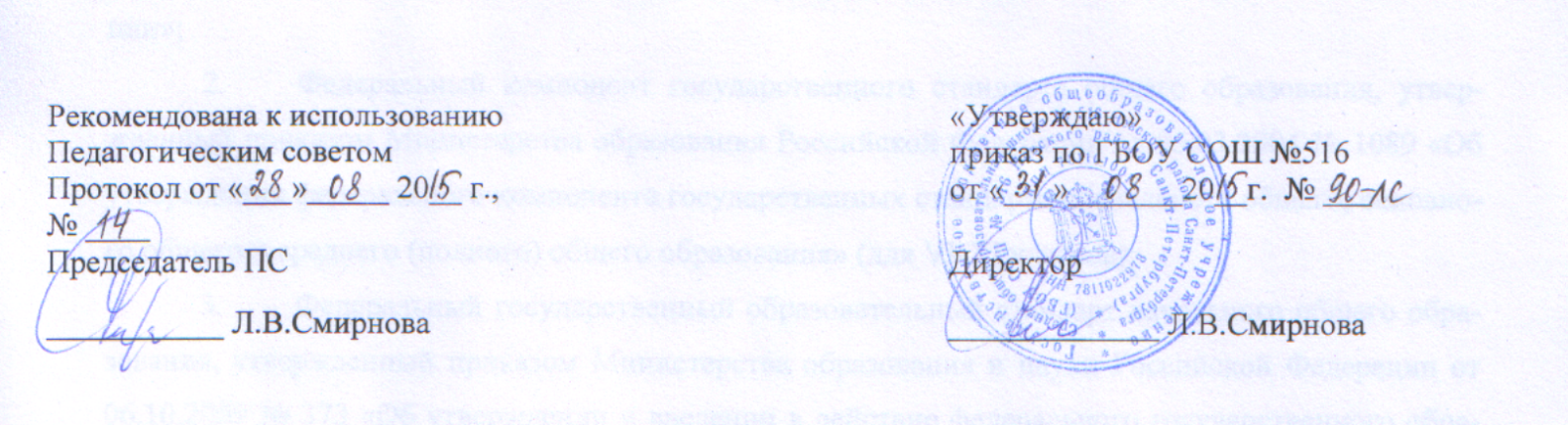 № п/пТема урокаПДФДФДОсновное содержание  урока, тип урокаОсновное содержание  урока, тип урокаОсновное содержание  урока, тип урокаОсновное содержание  урока, тип урокаУниверсальные учебные действияУниверсальные учебные действияУниверсальные учебные действияУниверсальные учебные действияДомашнеезадание личностныепредметныепредметныеметапредметныеРазвитие географических знаний о Земле – 5 ч.Развитие географических знаний о Земле – 5 ч.Развитие географических знаний о Земле – 5 ч.Развитие географических знаний о Земле – 5 ч.Развитие географических знаний о Земле – 5 ч.Развитие географических знаний о Земле – 5 ч.Развитие географических знаний о Земле – 5 ч.Развитие географических знаний о Земле – 5 ч.Развитие географических знаний о Земле – 5 ч.Развитие географических знаний о Земле – 5 ч.Развитие географических знаний о Земле – 5 ч.Развитие географических знаний о Земле – 5 ч.Развитие географических знаний о Земле – 5 ч.Развитие географических знаний о Земле – 5 ч.1Географические методы изучения окружающей среды01.095А04.095Б01.095А04.095БЧто изучает география.Значение географических знаний в современной жизни.Профессии, связанные с географией. Методы географической науки.Способы  организации собственной учебной деятельности. Развитие навыков создания и поддержки индивидуальной информационной среды Что изучает география.Значение географических знаний в современной жизни.Профессии, связанные с географией. Методы географической науки.Способы  организации собственной учебной деятельности. Развитие навыков создания и поддержки индивидуальной информационной среды Что изучает география.Значение географических знаний в современной жизни.Профессии, связанные с географией. Методы географической науки.Способы  организации собственной учебной деятельности. Развитие навыков создания и поддержки индивидуальной информационной среды Что изучает география.Значение географических знаний в современной жизни.Профессии, связанные с географией. Методы географической науки.Способы  организации собственной учебной деятельности. Развитие навыков создания и поддержки индивидуальной информационной среды -осознание себя как члена общества на глобальном, региональном и локальном уровнях (житель планеты Земля, гражданин Российской Федерации, житель конкретного региона); -осознание целостности природы, населения и хозяйства Земли, материков, их крупных районов и стран;– гармонично развитые социальные чувства и качества:-умение оценивать с позиций социальных норм собственные поступки и поступки других людей;-эмоционально-ценностное отношение к окружающей среде, необходимости ее сохранения и рационального использования; Определять понятие « география» Выявлять особенности изучения Земли географией по сравнению с другими науками.Устанавливать этапы развития географии от отдельных описаний земель и народов к становлению науки на основе анализа текста учебника и иллюстраций.Различать природные и антропогенные географически объекты.ПознавательныеВыявлять объекты изучения естественных наук, в том числе географии Создание историко-географического образа объектов Земли Регулятивные Умение работать с текстом, выделять в нем главное Устанавливать основные приемы работы с учебникомПознавательныеВыявлять объекты изучения естественных наук, в том числе географии Создание историко-географического образа объектов Земли Регулятивные Умение работать с текстом, выделять в нем главное Устанавливать основные приемы работы с учебникомП. 1Стр. 4 - 72Развитие географических знаний о Земле08.095А11.095Б08.095А11.095БРазвитие представления человека о мире от древности до  наших дней. Аристотель, Эратосфен, Птолемей.Развитие представления человека о мире от древности до  наших дней. Аристотель, Эратосфен, Птолемей.Развитие представления человека о мире от древности до  наших дней. Аристотель, Эратосфен, Птолемей.Развитие представления человека о мире от древности до  наших дней. Аристотель, Эратосфен, Птолемей.-осознание себя как члена общества на глобальном, региональном и локальном уровнях (житель планеты Земля, гражданин Российской Федерации, житель конкретного региона); -осознание целостности природы, населения и хозяйства Земли, материков, их крупных районов и стран;– гармонично развитые социальные чувства и качества:-умение оценивать с позиций социальных норм собственные поступки и поступки других людей;-эмоционально-ценностное отношение к окружающей среде, необходимости ее сохранения и рационального использования;Показывать по картам территории древних государств.Находить информацию  в Интернете и других источниках о накоплении географических знаниях в древних государствах.Регулятивные Работа с картой, сравнение современной карты с древними Систематизировать информацию о путешественниках и открытияхПознавательныеПоиск информации по накоплению географических знаний КоммуникативныеСамостоятельный анализ, умение слушать товарища.Регулятивные Работа с картой, сравнение современной карты с древними Систематизировать информацию о путешественниках и открытияхПознавательныеПоиск информации по накоплению географических знаний КоммуникативныеСамостоятельный анализ, умение слушать товарища.П.2Стр. 10- 123Выдающиеся географические открытия15.095А18.095Б15.095А18.095БВеликие географические открытия; их вклад в развитие цивилизациА.и. Марко Поло, А. Никитин, Васко  да Гама Х. КолумбФ Магеллан, Ф. ДрейкА. Тасман, Дж. КукФ.Ф. Беллинсгаузен, М.П. ЛазаревЕрмак, И. Москвин,С. ДежневР. Амундсен Р. ПириВеликие географические открытия; их вклад в развитие цивилизациА.и. Марко Поло, А. Никитин, Васко  да Гама Х. КолумбФ Магеллан, Ф. ДрейкА. Тасман, Дж. КукФ.Ф. Беллинсгаузен, М.П. ЛазаревЕрмак, И. Москвин,С. ДежневР. Амундсен Р. ПириВеликие географические открытия; их вклад в развитие цивилизациА.и. Марко Поло, А. Никитин, Васко  да Гама Х. КолумбФ Магеллан, Ф. ДрейкА. Тасман, Дж. КукФ.Ф. Беллинсгаузен, М.П. ЛазаревЕрмак, И. Москвин,С. ДежневР. Амундсен Р. ПириВеликие географические открытия; их вклад в развитие цивилизациА.и. Марко Поло, А. Никитин, Васко  да Гама Х. КолумбФ Магеллан, Ф. ДрейкА. Тасман, Дж. КукФ.Ф. Беллинсгаузен, М.П. ЛазаревЕрмак, И. Москвин,С. ДежневР. Амундсен Р. Пири-осознание себя как члена общества на глобальном, региональном и локальном уровнях (житель планеты Земля, гражданин Российской Федерации, житель конкретного региона); -осознание целостности природы, населения и хозяйства Земли, материков, их крупных районов и стран;– гармонично развитые социальные чувства и качества:-умение оценивать с позиций социальных норм собственные поступки и поступки других людей;-эмоционально-ценностное отношение к окружающей среде, необходимости ее сохранения и рационального использования;Прослеживать и описывать по картам маршруты путешествий в разных районах Мирового океана и на континентахНаносить маршруты путешествий на контурную карту.Находить информацию в Интернете и других источниках о путешествиях и путешественниках эпохи ВГО Обсуждать значение открытий Нового Света и всей эпохи ВГО.ПознавательныеОписание по картам маршрутов путешествий и обозначение на контурной картеПоиск информации о путешественникахОписание по картам маршрутов путешествий и обозначение на контурной картекоммуникативныйОбсуждение значения открытий Систематизировать информацию о путешественниках и открытияхПознавательныеОписание по картам маршрутов путешествий и обозначение на контурной картеПоиск информации о путешественникахОписание по картам маршрутов путешествий и обозначение на контурной картекоммуникативныйОбсуждение значения открытий Систематизировать информацию о путешественниках и открытияхП. 3Стр.13 - 154Современный этап научных географических исследований.22.095А25.095Б22.095А25.095БИсточники географической информации. Географические информационные системыЗначение космических исследований для развития науки и практической деятельности людейИсточники географической информации. Географические информационные системыЗначение космических исследований для развития науки и практической деятельности людейИсточники географической информации. Географические информационные системыЗначение космических исследований для развития науки и практической деятельности людейВыявлять особенности изучения географии на современном этапе.ПознавательныеПоиск информации о путешественниках Определение  значения географических исследований для жизни общества Регулятивные Поиск в Интернете космических снимков, электронных карт  Работа с учебником, с атласом коммуникативныйОбсуждение значения географической науки в парах, группахПознавательныеПоиск информации о путешественниках Определение  значения географических исследований для жизни общества Регулятивные Поиск в Интернете космических снимков, электронных карт  Работа с учебником, с атласом коммуникативныйОбсуждение значения географической науки в парах, группахП. 4Стр. 16 - 185Контрольная работа « Развитие географических знаний о Земле»29.09А02.10Б29.09А02.10БТестовая контрольная работа из заданий разного видаТестовая контрольная работа из заданий разного видаТестовая контрольная работа из заданий разного видаНаходить в тексте учебника географическую информацию, необходимую для выполнения тестовых заданийПовтор.пройденнматериалЗемля – планета Солнечной системы – 5 чЗемля – планета Солнечной системы – 5 чЗемля – планета Солнечной системы – 5 чЗемля – планета Солнечной системы – 5 чЗемля – планета Солнечной системы – 5 чЗемля – планета Солнечной системы – 5 чЗемля – планета Солнечной системы – 5 чЗемля – планета Солнечной системы – 5 чЗемля – планета Солнечной системы – 5 чЗемля – планета Солнечной системы – 5 чЗемля – планета Солнечной системы – 5 чЗемля – планета Солнечной системы – 5 чЗемля – планета Солнечной системы – 5 чЗемля – планета Солнечной системы – 5 ч6Земля – планета Солнечной системы06.105А09.105Б06.105А09.105БЗемля – одна из планет Солнечной системы. Влияние космоса н Землю и условия жизни на ней. Как устроена наша планета: материки и океаны, земные оболочки.Земля – одна из планет Солнечной системы. Влияние космоса н Землю и условия жизни на ней. Как устроена наша планета: материки и океаны, земные оболочки.Земля – одна из планет Солнечной системы. Влияние космоса н Землю и условия жизни на ней. Как устроена наша планета: материки и океаны, земные оболочки.-осознание себя как члена общества на глобальном, региональном и локальном уровнях (житель планеты Земля, гражданин Российской Федерации, житель конкретного региона); -осознание целостности природы, населения и хозяйства Земли, материков, их крупных районов и стран;– гармонично развитые социальные чувства и качества:-умение оценивать с позиций социальных норм собственные поступки и поступки других людей;-эмоционально-ценностное отношение к окружающей среде, необходимости ее сохранения и рационального использования;-осознание себя как члена общества на глобальном, региональном и локальном уровнях (житель планеты Земля, гражданин Российской Федерации, житель конкретного региона); -осознание целостности природы, населения и хозяйства Земли, материков, их крупных районов и стран;– гармонично развитые социальные чувства и качества:-умение оценивать с позиций социальных норм собственные поступки и поступки других людей;-эмоционально-ценностное отношение к окружающей среде, необходимости ее сохранения и рационального использования;Находить в тексте учебника географическую информациюРегулятивные ПознавательныеАнализ иллюстративно-справочных материалов и сравнение планет Солнечной системы Описание уникальных особенностей Земли как планеты КоммуникативныеОценить действие партнеровРегулятивные ПознавательныеАнализ иллюстративно-справочных материалов и сравнение планет Солнечной системы Описание уникальных особенностей Земли как планеты КоммуникативныеОценить действие партнеровП.5Стр.20 – 217Форма, размеры и движение Земли.13.105А16.105Б13.105А16.105БФорма и размеры Земли.Движение Земли. Виды движения Земли. Продолжительность года.Високосный год. Экватор, тропики и полярные круги.Форма и размеры Земли.Движение Земли. Виды движения Земли. Продолжительность года.Високосный год. Экватор, тропики и полярные круги.Форма и размеры Земли.Движение Земли. Виды движения Земли. Продолжительность года.Високосный год. Экватор, тропики и полярные круги.-осознание себя как члена общества на глобальном, региональном и локальном уровнях (житель планеты Земля, гражданин Российской Федерации, житель конкретного региона); -осознание целостности природы, населения и хозяйства Земли, материков, их крупных районов и стран;– гармонично развитые социальные чувства и качества:-умение оценивать с позиций социальных норм собственные поступки и поступки других людей;-эмоционально-ценностное отношение к окружающей среде, необходимости ее сохранения и рационального использования;-осознание себя как члена общества на глобальном, региональном и локальном уровнях (житель планеты Земля, гражданин Российской Федерации, житель конкретного региона); -осознание целостности природы, населения и хозяйства Земли, материков, их крупных районов и стран;– гармонично развитые социальные чувства и качества:-умение оценивать с позиций социальных норм собственные поступки и поступки других людей;-эмоционально-ценностное отношение к окружающей среде, необходимости ее сохранения и рационального использования;ПознавательныеВыявление зависимости продолжительности суток от скорости вращения Земли вокруг своей оси Регулятивные Составление и анализ схемы «Географические следствия вращения Земли вокруг своей оси» Анализ положения Земли в определённых точках орбиты и объяснение смены времён года Составление и анализ схемы «Географические следствия движения Земли вокруг Солнца» Умение работать с различными источниками информации. Слуховое и визуальное восприятие информации, умение выделять в них главное Коммуникативные: Работать в группе при анализе и обсуждении результатов наблюдений.ПознавательныеВыявление зависимости продолжительности суток от скорости вращения Земли вокруг своей оси Регулятивные Составление и анализ схемы «Географические следствия вращения Земли вокруг своей оси» Анализ положения Земли в определённых точках орбиты и объяснение смены времён года Составление и анализ схемы «Географические следствия движения Земли вокруг Солнца» Умение работать с различными источниками информации. Слуховое и визуальное восприятие информации, умение выделять в них главное Коммуникативные: Работать в группе при анализе и обсуждении результатов наблюдений.П. 6Стр. 22 – 24 8Пояса освещённости.  Часовые пояса.20.105А23.105Б20.105А23.105БНеравномерное распределение тепла на Земле. Высота Солнца над горизонтом. Географические следствия движения Земли.Смена дня и ночи, смена сезонов года.Дни летнего и зимнего солнцестояния; дни весеннего и осеннего равноденствия. Полярный день и ночь.Пояса освещенности Неравномерное распределение тепла на Земле. Высота Солнца над горизонтом. Географические следствия движения Земли.Смена дня и ночи, смена сезонов года.Дни летнего и зимнего солнцестояния; дни весеннего и осеннего равноденствия. Полярный день и ночь.Пояса освещенности Неравномерное распределение тепла на Земле. Высота Солнца над горизонтом. Географические следствия движения Земли.Смена дня и ночи, смена сезонов года.Дни летнего и зимнего солнцестояния; дни весеннего и осеннего равноденствия. Полярный день и ночь.Пояса освещенности -осознание себя как члена общества на глобальном, региональном и локальном уровнях (житель планеты Земля, гражданин Российской Федерации, житель конкретного региона); -осознание целостности природы, населения и хозяйства Земли, материков, их крупных районов и стран;– гармонично развитые социальные чувства и качества:-умение оценивать с позиций социальных норм собственные поступки и поступки других людей;-эмоционально-ценностное отношение к окружающей среде, необходимости ее сохранения и рационального использования;-осознание себя как члена общества на глобальном, региональном и локальном уровнях (житель планеты Земля, гражданин Российской Федерации, житель конкретного региона); -осознание целостности природы, населения и хозяйства Земли, материков, их крупных районов и стран;– гармонично развитые социальные чувства и качества:-умение оценивать с позиций социальных норм собственные поступки и поступки других людей;-эмоционально-ценностное отношение к окружающей среде, необходимости ее сохранения и рационального использования;ПознавательныеВыявление зависимости продолжительности суток от скорости вращения Земли вокруг своей оси Регулятивные Составление и анализ схемы «Географические следствия вращения Земли вокруг своей оси» Анализ положения Земли в определённых точках орбиты и объяснение смены времён года Составление и анализ схемы «Географические следствия движения Земли вокруг Солнца» Умение работать с различными источниками информации. Слуховое и визуальное восприятие информации, умение выделять в них главное Коммуникативные: Работать в группе при анализе и обсуждении результатов наблюдений.ПознавательныеВыявление зависимости продолжительности суток от скорости вращения Земли вокруг своей оси Регулятивные Составление и анализ схемы «Географические следствия вращения Земли вокруг своей оси» Анализ положения Земли в определённых точках орбиты и объяснение смены времён года Составление и анализ схемы «Географические следствия движения Земли вокруг Солнца» Умение работать с различными источниками информации. Слуховое и визуальное восприятие информации, умение выделять в них главное Коммуникативные: Работать в группе при анализе и обсуждении результатов наблюдений.П. 7Стр. 25 - 269Неравномерное распределение солнечного света и тепла на поверхности Земли27.105А30.105Б27.105А30.105БНеравномерное распределение тепла на Земле. Высота Солнца над горизонтом. Географические следствия движения Земли.Смена дня и ночи, смена сезонов года.Дни летнего и зимнего солнцестояния; дни весеннего и осеннего равноденствия. Полярный день и ночь.Пояса освещенности Неравномерное распределение тепла на Земле. Высота Солнца над горизонтом. Географические следствия движения Земли.Смена дня и ночи, смена сезонов года.Дни летнего и зимнего солнцестояния; дни весеннего и осеннего равноденствия. Полярный день и ночь.Пояса освещенности Неравномерное распределение тепла на Земле. Высота Солнца над горизонтом. Географические следствия движения Земли.Смена дня и ночи, смена сезонов года.Дни летнего и зимнего солнцестояния; дни весеннего и осеннего равноденствия. Полярный день и ночь.Пояса освещенности -осознание себя как члена общества на глобальном, региональном и локальном уровнях (житель планеты Земля, гражданин Российской Федерации, житель конкретного региона); -осознание целостности природы, населения и хозяйства Земли, материков, их крупных районов и стран;– гармонично развитые социальные чувства и качества:-умение оценивать с позиций социальных норм собственные поступки и поступки других людей;-эмоционально-ценностное отношение к окружающей среде, необходимости ее сохранения и рационального использования;-осознание себя как члена общества на глобальном, региональном и локальном уровнях (житель планеты Земля, гражданин Российской Федерации, житель конкретного региона); -осознание целостности природы, населения и хозяйства Земли, материков, их крупных районов и стран;– гармонично развитые социальные чувства и качества:-умение оценивать с позиций социальных норм собственные поступки и поступки других людей;-эмоционально-ценностное отношение к окружающей среде, необходимости ее сохранения и рационального использования;ПознавательныеВыявление зависимости продолжительности суток от скорости вращения Земли вокруг своей оси Регулятивные Составление и анализ схемы «Географические следствия вращения Земли вокруг своей оси» Анализ положения Земли в определённых точках орбиты и объяснение смены времён года Составление и анализ схемы «Географические следствия движения Земли вокруг Солнца» Умение работать с различными источниками информации. Слуховое и визуальное восприятие информации, умение выделять в них главное Коммуникативные: Работать в группе при анализе и обсуждении результатов наблюдений.ПознавательныеВыявление зависимости продолжительности суток от скорости вращения Земли вокруг своей оси Регулятивные Составление и анализ схемы «Географические следствия вращения Земли вокруг своей оси» Анализ положения Земли в определённых точках орбиты и объяснение смены времён года Составление и анализ схемы «Географические следствия движения Земли вокруг Солнца» Умение работать с различными источниками информации. Слуховое и визуальное восприятие информации, умение выделять в них главное Коммуникативные: Работать в группе при анализе и обсуждении результатов наблюдений.П. 7Стр. 26 –2710Контрольная работа «Земля – планета Солнечной системы»10.115А13.115Б10.115А13.115БТестовая контрольная работа из заданий разного видаТестовая контрольная работа из заданий разного видаНаходить в тексте учебника географическую информацию, необходимую для выполнения тестовых заданийПовтор.пройденнматериалПлан и карта – 10 ч.План и карта – 10 ч.План и карта – 10 ч.План и карта – 10 ч.План и карта – 10 ч.План и карта – 10 ч.План и карта – 10 ч.План и карта – 10 ч.План и карта – 10 ч.План и карта – 10 ч.План и карта – 10 ч.План и карта – 10 ч.План и карта – 10 ч.План и карта – 10 ч.11Ориентирование и способы ориентирования на местности. План местности.17.115А20.115Б17.115А20.115БОриентирование на местности. Стороны горизонта. Компас. Азимут. Ориентирование по Солнцу, Полярной звезде План местности. Особенности изображения  местности на планеУсловные знаки.Ориентирование на местности. Стороны горизонта. Компас. Азимут. Ориентирование по Солнцу, Полярной звезде План местности. Особенности изображения  местности на планеУсловные знаки.-осознание себя как члена общества на глобальном, региональном и локальном уровнях (житель планеты Земля, гражданин Российской Федерации, житель конкретного региона); -осознание целостности природы, населения и хозяйства Земли, материков, их крупных районов и стран;– гармонично развитые социальные чувства и качества:-умение оценивать с позиций социальных норм собственные поступки и поступки других людей;-эмоционально-ценностное отношение к окружающей среде, необходимости ее сохранения и рационального использования;-осознание себя как члена общества на глобальном, региональном и локальном уровнях (житель планеты Земля, гражданин Российской Федерации, житель конкретного региона); -осознание целостности природы, населения и хозяйства Земли, материков, их крупных районов и стран;– гармонично развитые социальные чувства и качества:-умение оценивать с позиций социальных норм собственные поступки и поступки других людей;-эмоционально-ценностное отношение к окружающей среде, необходимости ее сохранения и рационального использования;-осознание себя как члена общества на глобальном, региональном и локальном уровнях (житель планеты Земля, гражданин Российской Федерации, житель конкретного региона); -осознание целостности природы, населения и хозяйства Земли, материков, их крупных районов и стран;– гармонично развитые социальные чувства и качества:-умение оценивать с позиций социальных норм собственные поступки и поступки других людей;-эмоционально-ценностное отношение к окружающей среде, необходимости ее сохранения и рационального использования;Распознавать условные знаки планов  местности.Сравнивать планы с аэрофотоснимками и фотографиями одной местности.Использоватьоборудование для глазомерной съемки.Составлятьпростейшие планы местности небольшого участка.Распознавать условные знаки планов  местности.Сравнивать планы с аэрофотоснимками и фотографиями одной местности.Использоватьоборудование для глазомерной съемки.Составлятьпростейшие планы местности небольшого участка.ПознавательныеИметь представления о понятиях Знать определение «Азимут» и уметь определять егоРегулятивные Умение работать с измерительными приборами Научиться читать план местности с помощью условных знаков КоммуникативныеУмение слушать товарищаСоблюдать правила поведения в кабинетеП. 8Стр. 30- 3212Масштаб и его виды.24.115А27.115Б24.115А27.115БМасштаб и его виды. Измерение расстояний  с помощью масштаба.Масштаб и его виды. Измерение расстояний  с помощью масштаба.-осознание себя как члена общества на глобальном, региональном и локальном уровнях (житель планеты Земля, гражданин Российской Федерации, житель конкретного региона); -осознание целостности природы, населения и хозяйства Земли, материков, их крупных районов и стран;– гармонично развитые социальные чувства и качества:-умение оценивать с позиций социальных норм собственные поступки и поступки других людей;-эмоционально-ценностное отношение к окружающей среде, необходимости ее сохранения и рационального использования;-осознание себя как члена общества на глобальном, региональном и локальном уровнях (житель планеты Земля, гражданин Российской Федерации, житель конкретного региона); -осознание целостности природы, населения и хозяйства Земли, материков, их крупных районов и стран;– гармонично развитые социальные чувства и качества:-умение оценивать с позиций социальных норм собственные поступки и поступки других людей;-эмоционально-ценностное отношение к окружающей среде, необходимости ее сохранения и рационального использования;-осознание себя как члена общества на глобальном, региональном и локальном уровнях (житель планеты Земля, гражданин Российской Федерации, житель конкретного региона); -осознание целостности природы, населения и хозяйства Земли, материков, их крупных районов и стран;– гармонично развитые социальные чувства и качества:-умение оценивать с позиций социальных норм собственные поступки и поступки других людей;-эмоционально-ценностное отношение к окружающей среде, необходимости ее сохранения и рационального использования;Определять по топографической карте расстояние между географическими объектами и помощью линейного и именованного масштаб.Решать практические задачи по переводу масштаба из численного в именованный и наоборот.Определять по топографической карте расстояние между географическими объектами и помощью линейного и именованного масштаб.Решать практические задачи по переводу масштаба из численного в именованный и наоборот.ПознавательныеИметь представления о понятиях Регулятивные Умение работать с измерительными приборами КоммуникативныеРабота в группеП. 9Стр. 33 - 3413Практическая работа«Определение масштаба»01.125А04.125Б01.125А04.125БМасштаб и его виды. Измерение расстояний  с помощью масштаба.Масштаб и его виды. Измерение расстояний  с помощью масштаба.-осознание себя как члена общества на глобальном, региональном и локальном уровнях (житель планеты Земля, гражданин Российской Федерации, житель конкретного региона); -осознание целостности природы, населения и хозяйства Земли, материков, их крупных районов и стран;– гармонично развитые социальные чувства и качества:-умение оценивать с позиций социальных норм собственные поступки и поступки других людей;-эмоционально-ценностное отношение к окружающей среде, необходимости ее сохранения и рационального использования;-осознание себя как члена общества на глобальном, региональном и локальном уровнях (житель планеты Земля, гражданин Российской Федерации, житель конкретного региона); -осознание целостности природы, населения и хозяйства Земли, материков, их крупных районов и стран;– гармонично развитые социальные чувства и качества:-умение оценивать с позиций социальных норм собственные поступки и поступки других людей;-эмоционально-ценностное отношение к окружающей среде, необходимости ее сохранения и рационального использования;-осознание себя как члена общества на глобальном, региональном и локальном уровнях (житель планеты Земля, гражданин Российской Федерации, житель конкретного региона); -осознание целостности природы, населения и хозяйства Земли, материков, их крупных районов и стран;– гармонично развитые социальные чувства и качества:-умение оценивать с позиций социальных норм собственные поступки и поступки других людей;-эмоционально-ценностное отношение к окружающей среде, необходимости ее сохранения и рационального использования;Определять по топографической карте расстояние между географическими объектами и помощью линейного и именованного масштаб.Решать практические задачи по переводу масштаба из численного в именованный и наоборот.Определять по топографической карте расстояние между географическими объектами и помощью линейного и именованного масштаб.Решать практические задачи по переводу масштаба из численного в именованный и наоборот.ПознавательныеИметь представления о понятиях Регулятивные Умение работать с измерительными приборами КоммуникативныеРабота в группеП. 9Стр. 3514Изображение земной поверхности на плоскости.08.125А11.125Б08.125А11.125БСпособы изображения неровностей земной поверхности на плоскости.Относительная высота.Абсолютная высота. Горизонтали.Способы изображения неровностей земной поверхности на плоскости.Относительная высота.Абсолютная высота. Горизонтали.-осознание себя как члена общества на глобальном, региональном и локальном уровнях (житель планеты Земля, гражданин Российской Федерации, житель конкретного региона); -осознание целостности природы, населения и хозяйства Земли, материков, их крупных районов и стран;– гармонично развитые социальные чувства и качества:-умение оценивать с позиций социальных норм собственные поступки и поступки других людей;-эмоционально-ценностное отношение к окружающей среде, необходимости ее сохранения и рационального использования;-осознание себя как члена общества на глобальном, региональном и локальном уровнях (житель планеты Земля, гражданин Российской Федерации, житель конкретного региона); -осознание целостности природы, населения и хозяйства Земли, материков, их крупных районов и стран;– гармонично развитые социальные чувства и качества:-умение оценивать с позиций социальных норм собственные поступки и поступки других людей;-эмоционально-ценностное отношение к окружающей среде, необходимости ее сохранения и рационального использования;-осознание себя как члена общества на глобальном, региональном и локальном уровнях (житель планеты Земля, гражданин Российской Федерации, житель конкретного региона); -осознание целостности природы, населения и хозяйства Земли, материков, их крупных районов и стран;– гармонично развитые социальные чувства и качества:-умение оценивать с позиций социальных норм собственные поступки и поступки других людей;-эмоционально-ценностное отношение к окружающей среде, необходимости ее сохранения и рационального использования;Показывать на картах и планах местности выпуклые и вогнутые формы рельефа. Распознавать высоты ( глубины) на физической карте с помощью шкалы высот и глубин.Показывать на физических картах глубокие морские впадины, равнины суши, горы и их вершины.Подписывать на контурной карте самые высокие точки материков с обозначением их высоты и самую глубокую впадину Мирового океана с обозначением ее глубины.Показывать на картах и планах местности выпуклые и вогнутые формы рельефа. Распознавать высоты ( глубины) на физической карте с помощью шкалы высот и глубин.Показывать на физических картах глубокие морские впадины, равнины суши, горы и их вершины.Подписывать на контурной карте самые высокие точки материков с обозначением их высоты и самую глубокую впадину Мирового океана с обозначением ее глубины.ПознавательныеЗнакомство с условными знаками, изображающими неровности земной поверхности Регулятивные решение задач по определению абсолютной и относительной высоты Уметь составлять план местности простейшим способом коммуникативныйработа в группах П. 10Стр. 36 - 3715Практическая работа«Определение относительной высоты точек и форм  рельефа  на местности»15.125А18.125Б15.125А18.125БОпределение относительной высоты точек и форм  рельефа  на местностиТопографическая карта Способы глазомерной съемки  местности.Определение относительной высоты точек и форм  рельефа  на местностиТопографическая карта Способы глазомерной съемки  местности.-осознание себя как члена общества на глобальном, региональном и локальном уровнях (житель планеты Земля, гражданин Российской Федерации, житель конкретного региона); -осознание целостности природы, населения и хозяйства Земли, материков, их крупных районов и стран;– гармонично развитые социальные чувства и качества:-умение оценивать с позиций социальных норм собственные поступки и поступки других людей;-эмоционально-ценностное отношение к окружающей среде, необходимости ее сохранения и рационального использования;-осознание себя как члена общества на глобальном, региональном и локальном уровнях (житель планеты Земля, гражданин Российской Федерации, житель конкретного региона); -осознание целостности природы, населения и хозяйства Земли, материков, их крупных районов и стран;– гармонично развитые социальные чувства и качества:-умение оценивать с позиций социальных норм собственные поступки и поступки других людей;-эмоционально-ценностное отношение к окружающей среде, необходимости ее сохранения и рационального использования;-осознание себя как члена общества на глобальном, региональном и локальном уровнях (житель планеты Земля, гражданин Российской Федерации, житель конкретного региона); -осознание целостности природы, населения и хозяйства Земли, материков, их крупных районов и стран;– гармонично развитые социальные чувства и качества:-умение оценивать с позиций социальных норм собственные поступки и поступки других людей;-эмоционально-ценностное отношение к окружающей среде, необходимости ее сохранения и рационального использования;Показывать на картах и планах местности выпуклые и вогнутые формы рельефа. Распознавать высоты ( глубины) на физической карте с помощью шкалы высот и глубин.Показывать на физических картах глубокие морские впадины, равнины суши, горы и их вершины.Подписывать на контурной карте самые высокие точки материков с обозначением их высоты и самую глубокую впадину Мирового океана с обозначением ее глубины.Показывать на картах и планах местности выпуклые и вогнутые формы рельефа. Распознавать высоты ( глубины) на физической карте с помощью шкалы высот и глубин.Показывать на физических картах глубокие морские впадины, равнины суши, горы и их вершины.Подписывать на контурной карте самые высокие точки материков с обозначением их высоты и самую глубокую впадину Мирового океана с обозначением ее глубины.ПознавательныеЗнакомство с условными знаками, изображающими неровности земной поверхности Регулятивные решение задач по определению абсолютной и относительной высоты Уметь составлять план местности простейшим способом коммуникативныйработа в группах П.11Стр.38 - 3916Географическая карта – особый источник информации.22.125А25.125Б22.125А25.125БГлобус – объемная модель Земли.Географическая карта, ее отличие от плана. Свойства географической карты. Легенды карты, виды условных знаков.Классификация карт по масштабу, охвату территории и содержанию. Географические карты в жизни человека.Глобус – объемная модель Земли.Географическая карта, ее отличие от плана. Свойства географической карты. Легенды карты, виды условных знаков.Классификация карт по масштабу, охвату территории и содержанию. Географические карты в жизни человека.-осознание себя как члена общества на глобальном, региональном и локальном уровнях (житель планеты Земля, гражданин Российской Федерации, житель конкретного региона); -осознание целостности природы, населения и хозяйства Земли, материков, их крупных районов и стран;– гармонично развитые социальные чувства и качества:-умение оценивать с позиций социальных норм собственные поступки и поступки других людей;-эмоционально-ценностное отношение к окружающей среде, необходимости ее сохранения и рационального использования;-осознание себя как члена общества на глобальном, региональном и локальном уровнях (житель планеты Земля, гражданин Российской Федерации, житель конкретного региона); -осознание целостности природы, населения и хозяйства Земли, материков, их крупных районов и стран;– гармонично развитые социальные чувства и качества:-умение оценивать с позиций социальных норм собственные поступки и поступки других людей;-эмоционально-ценностное отношение к окружающей среде, необходимости ее сохранения и рационального использования;-осознание себя как члена общества на глобальном, региональном и локальном уровнях (житель планеты Земля, гражданин Российской Федерации, житель конкретного региона); -осознание целостности природы, населения и хозяйства Земли, материков, их крупных районов и стран;– гармонично развитые социальные чувства и качества:-умение оценивать с позиций социальных норм собственные поступки и поступки других людей;-эмоционально-ценностное отношение к окружающей среде, необходимости ее сохранения и рационального использования;Распознаватьразличные виды изображения земной поверхности: карта, план, глобус, атлас, аэрофотоснимки.Сравнивать планы и карты с аэрофотоснимками и фотографиями одной местности. Находить на аэрофотоснимках легко распознаваемые и нераспознаваемыеЧитать карты различных вдов на основе анализа легенды.Определятьзависимость подробности карт от ее масштаба.Сопоставлять карты разного содержания, находить на них географические объекты, определять абсолютную высоту территории.Сравнивать глобус и карту полушарий для выявления искажений объектов.географические объекты.Анализировать атласы и различать его карты по охвату территории и тематике.Распознаватьразличные виды изображения земной поверхности: карта, план, глобус, атлас, аэрофотоснимки.Сравнивать планы и карты с аэрофотоснимками и фотографиями одной местности. Находить на аэрофотоснимках легко распознаваемые и нераспознаваемыеЧитать карты различных вдов на основе анализа легенды.Определятьзависимость подробности карт от ее масштаба.Сопоставлять карты разного содержания, находить на них географические объекты, определять абсолютную высоту территории.Сравнивать глобус и карту полушарий для выявления искажений объектов.географические объекты.Анализировать атласы и различать его карты по охвату территории и тематике.Познавательные Регулятивные Овладение умением читать карты различных видов, находить черты их сходства и отличия. коммуникативные Формировать компетентности в общении.П.12Стр.40 - 4317Градусная сетка.12.015А15.015Б12.015А15.015БГрадусная сетка, ее предназначение. Параллели и меридианы. Градусная сетка на глобусе и картах.Определение направлений и расстояний по карте Градусная сетка, ее предназначение. Параллели и меридианы. Градусная сетка на глобусе и картах.Определение направлений и расстояний по карте Сравнивать глобус и карты для выявления особенностей изображения параллелей и меридианов.Показывать на глобусе и картах экватор, параллели, меридианы, начальный меридиан, географические плюсы. Определять по картам стороны горизонта и направления движения, объяснять назначения сетки  параллелей и меридианов.Сравнивать глобус и карты для выявления особенностей изображения параллелей и меридианов.Показывать на глобусе и картах экватор, параллели, меридианы, начальный меридиан, географические плюсы. Определять по картам стороны горизонта и направления движения, объяснять назначения сетки  параллелей и меридианов.Познавательные Регулятивные Знать определения «широта и долгота», уметь определять их на глобусе и картекоммуникативныеСамостоятельный анализ .умение слушать другогоП. 13Стр.44 – 4718Географическая широта.19.015А22.015Б19.015А22.015БГеографические координаты.Географическая широта. Определение географической широты объектовГеографическая долгота. Определение географической долготы объектов.Часовые пояса.Географические координаты.Географическая широта. Определение географической широты объектовГеографическая долгота. Определение географической долготы объектов.Часовые пояса.Сравнивать глобус и карты для выявления особенностей изображения параллелей и меридианов.Показывать на глобусе и картах экватор, параллели, меридианы, начальный меридиан, географические плюсы. Определять по картам стороны горизонта и направления движения, объяснять назначения сетки  параллелей и меридианов.Сравнивать глобус и карты для выявления особенностей изображения параллелей и меридианов.Показывать на глобусе и картах экватор, параллели, меридианы, начальный меридиан, географические плюсы. Определять по картам стороны горизонта и направления движения, объяснять назначения сетки  параллелей и меридианов.Познавательные Регулятивные Знать определения «широта и долгота», уметь определять их на глобусе и картекоммуникативныеСамостоятельный анализ .умение слушать другогоП. 14Стр.48 - 5019Географическая долгота.Географические координаты.26.015А29.015Б26.015А29.015БГеографические координаты.Географическая широта. Определение географической широты объектовГеографическая долгота. Определение географической долготы объектов.Часовые пояса.Географические координаты.Географическая широта. Определение географической широты объектовГеографическая долгота. Определение географической долготы объектов.Часовые пояса.Определять по картам географическую широту и географическую долготу объектов.Находить объекты на карте и глобусе по географическим координатам. Определятьрасстояние  с помощью градусной сетки.Определять по картам географическую широту и географическую долготу объектов.Находить объекты на карте и глобусе по географическим координатам. Определятьрасстояние  с помощью градусной сетки.ПознавательныеОтработка навыков по определению географических координат Регулятивные Определение расстояний с помощью градусной сетиП. 15Стр.51 - 5320Решение практических задач по плану и карте.02.025А05.025Б02.025А05.025БГеографические координаты.Географическая широта. Определение географической широты объектовГеографическая долгота. Определение географической долготы объектов.Часовые пояса.Географические координаты.Географическая широта. Определение географической широты объектовГеографическая долгота. Определение географической долготы объектов.Часовые пояса.Определять по картам географическую широту и географическую долготу объектов.Находить объекты на карте и глобусе по географическим координатам. Определятьрасстояние  с помощью градусной сетки.Определять по картам географическую широту и географическую долготу объектов.Находить объекты на карте и глобусе по географическим координатам. Определятьрасстояние  с помощью градусной сетки.ПознавательныеОтработка навыков по определению географических координат Регулятивные Определение расстояний с помощью градусной сетиП.16Стр. 54 - 5621Контрольная работа« План и карта»09.025А12.025Б09.025А12.025БТестовая контрольная работа из заданий разного видаТестовая контрольная работа из заданий разного видаНаходить в тексте учебника географическую информацию, необходимую для выполнения тестовых заданийНаходить в тексте учебника географическую информацию, необходимую для выполнения тестовых заданийПовтор.пройденнматериалЧеловек на Земле – 3 ч.Человек на Земле – 3 ч.Человек на Земле – 3 ч.Человек на Земле – 3 ч.Человек на Земле – 3 ч.Человек на Земле – 3 ч.Человек на Земле – 3 ч.Человек на Земле – 3 ч.Человек на Земле – 3 ч.Человек на Земле – 3 ч.Человек на Земле – 3 ч.Человек на Земле – 3 ч.Человек на Земле – 3 ч.Человек на Земле – 3 ч.22Заселение человеком Земли16.025А19.025Б16.025А19.025БОсновные пути расселения древнего человека.Влияние природных условий  и ресурсов на расселение.-осознание себя как члена общества на глобальном, региональном и локальном уровнях (житель планеты Земля, гражданин Российской Федерации, житель конкретного региона); -осознание целостности природы, населения и хозяйства Земли, материков, их крупных районов и стран;– гармонично развитые социальные чувства и качества:-умение оценивать с позиций социальных норм собственные поступки и поступки других людей;-эмоционально-ценностное отношение к окружающей среде, необходимости ее сохранения и рационального использования;-осознание себя как члена общества на глобальном, региональном и локальном уровнях (житель планеты Земля, гражданин Российской Федерации, житель конкретного региона); -осознание целостности природы, населения и хозяйства Земли, материков, их крупных районов и стран;– гармонично развитые социальные чувства и качества:-умение оценивать с позиций социальных норм собственные поступки и поступки других людей;-эмоционально-ценностное отношение к окружающей среде, необходимости ее сохранения и рационального использования;-осознание себя как члена общества на глобальном, региональном и локальном уровнях (житель планеты Земля, гражданин Российской Федерации, житель конкретного региона); -осознание целостности природы, населения и хозяйства Земли, материков, их крупных районов и стран;– гармонично развитые социальные чувства и качества:-умение оценивать с позиций социальных норм собственные поступки и поступки других людей;-эмоционально-ценностное отношение к окружающей среде, необходимости ее сохранения и рационального использования;-осознание себя как члена общества на глобальном, региональном и локальном уровнях (житель планеты Земля, гражданин Российской Федерации, житель конкретного региона); -осознание целостности природы, населения и хозяйства Земли, материков, их крупных районов и стран;– гармонично развитые социальные чувства и качества:-умение оценивать с позиций социальных норм собственные поступки и поступки других людей;-эмоционально-ценностное отношение к окружающей среде, необходимости ее сохранения и рационального использования;коммуникативные Организовывать работу в пареРегулятивные Умение работать с текстом, выделять в нем главное Устанавливать основные приемы работы с учебникомП. 17Стр.58 - 6023Расы и народы. Многообразие стран. Столицы и крупные города.5а01.035б26.025а01.035б26.02Расы и народы мира. Их отличительные особенности.Численность  населения на Земле.Плотность населения, неравномерность его размещения на Земле. Языки.Крупные государства и города мира.-осознание себя как члена общества на глобальном, региональном и локальном уровнях (житель планеты Земля, гражданин Российской Федерации, житель конкретного региона); -осознание целостности природы, населения и хозяйства Земли, материков, их крупных районов и стран;– гармонично развитые социальные чувства и качества:-умение оценивать с позиций социальных норм собственные поступки и поступки других людей;-эмоционально-ценностное отношение к окружающей среде, необходимости ее сохранения и рационального использования;-осознание себя как члена общества на глобальном, региональном и локальном уровнях (житель планеты Земля, гражданин Российской Федерации, житель конкретного региона); -осознание целостности природы, населения и хозяйства Земли, материков, их крупных районов и стран;– гармонично развитые социальные чувства и качества:-умение оценивать с позиций социальных норм собственные поступки и поступки других людей;-эмоционально-ценностное отношение к окружающей среде, необходимости ее сохранения и рационального использования;-осознание себя как члена общества на глобальном, региональном и локальном уровнях (житель планеты Земля, гражданин Российской Федерации, житель конкретного региона); -осознание целостности природы, населения и хозяйства Земли, материков, их крупных районов и стран;– гармонично развитые социальные чувства и качества:-умение оценивать с позиций социальных норм собственные поступки и поступки других людей;-эмоционально-ценностное отношение к окружающей среде, необходимости ее сохранения и рационального использования;-осознание себя как члена общества на глобальном, региональном и локальном уровнях (житель планеты Земля, гражданин Российской Федерации, житель конкретного региона); -осознание целостности природы, населения и хозяйства Земли, материков, их крупных районов и стран;– гармонично развитые социальные чувства и качества:-умение оценивать с позиций социальных норм собственные поступки и поступки других людей;-эмоционально-ценностное отношение к окружающей среде, необходимости ее сохранения и рационального использования;КоммуникативныеУмение слушать товарищаСоблюдать правила поведения в кабинетеП. 18Стр. 61 - 6324Практическая работа«Многообразие стран мира»5а15.035б04.035а15.035б04.03Расы и народы мира. Их отличительные особенности.Численность  населения на Земле.Плотность населения, неравномерность его размещения на Земле. Языки.Крупные государства и города мира.-осознание себя как члена общества на глобальном, региональном и локальном уровнях (житель планеты Земля, гражданин Российской Федерации, житель конкретного региона); -осознание целостности природы, населения и хозяйства Земли, материков, их крупных районов и стран;– гармонично развитые социальные чувства и качества:-умение оценивать с позиций социальных норм собственные поступки и поступки других людей;-эмоционально-ценностное отношение к окружающей среде, необходимости ее сохранения и рационального использования;-осознание себя как члена общества на глобальном, региональном и локальном уровнях (житель планеты Земля, гражданин Российской Федерации, житель конкретного региона); -осознание целостности природы, населения и хозяйства Земли, материков, их крупных районов и стран;– гармонично развитые социальные чувства и качества:-умение оценивать с позиций социальных норм собственные поступки и поступки других людей;-эмоционально-ценностное отношение к окружающей среде, необходимости ее сохранения и рационального использования;-осознание себя как члена общества на глобальном, региональном и локальном уровнях (житель планеты Земля, гражданин Российской Федерации, житель конкретного региона); -осознание целостности природы, населения и хозяйства Земли, материков, их крупных районов и стран;– гармонично развитые социальные чувства и качества:-умение оценивать с позиций социальных норм собственные поступки и поступки других людей;-эмоционально-ценностное отношение к окружающей среде, необходимости ее сохранения и рационального использования;-осознание себя как члена общества на глобальном, региональном и локальном уровнях (житель планеты Земля, гражданин Российской Федерации, житель конкретного региона); -осознание целостности природы, населения и хозяйства Земли, материков, их крупных районов и стран;– гармонично развитые социальные чувства и качества:-умение оценивать с позиций социальных норм собственные поступки и поступки других людей;-эмоционально-ценностное отношение к окружающей среде, необходимости ее сохранения и рационального использования;КоммуникативныеПозитивная  самооценкаРегулятивные Умение работать с текстом, выделять в нем главное Устанавливать основные приемы работы с учебникомП. 19Стр. 64 - 66Литосфера – твердая оболочка Земли – 11 ч.Литосфера – твердая оболочка Земли – 11 ч.Литосфера – твердая оболочка Земли – 11 ч.Литосфера – твердая оболочка Земли – 11 ч.Литосфера – твердая оболочка Земли – 11 ч.Литосфера – твердая оболочка Земли – 11 ч.Литосфера – твердая оболочка Земли – 11 ч.Литосфера – твердая оболочка Земли – 11 ч.Литосфера – твердая оболочка Земли – 11 ч.Литосфера – твердая оболочка Земли – 11 ч.Литосфера – твердая оболочка Земли – 11 ч.Литосфера – твердая оболочка Земли – 11 ч.Литосфера – твердая оболочка Земли – 11 ч.Литосфера – твердая оболочка Земли – 11 ч.25Земная кора и литосфера.5а29.035б11.035а29.035б11.03Внешние и внутренние силы ЗемлиВнутреннее строение Земли: ядро, мантия, земная кораТипы земной коры, ее строение под материками и океанами-осознание себя как члена общества на глобальном, региональном и локальном уровнях (житель планеты Земля, гражданин Российской Федерации, житель конкретного региона); -осознание целостности природы, населения и хозяйства Земли, материков, их крупных районов и стран;– гармонично развитые социальные чувства и качества:-умение оценивать с позиций социальных норм собственные поступки и поступки других людей;-эмоционально-ценностное отношение к окружающей среде, необходимости ее сохранения и рационального использования;-осознание себя как члена общества на глобальном, региональном и локальном уровнях (житель планеты Земля, гражданин Российской Федерации, житель конкретного региона); -осознание целостности природы, населения и хозяйства Земли, материков, их крупных районов и стран;– гармонично развитые социальные чувства и качества:-умение оценивать с позиций социальных норм собственные поступки и поступки других людей;-эмоционально-ценностное отношение к окружающей среде, необходимости ее сохранения и рационального использования;-осознание себя как члена общества на глобальном, региональном и локальном уровнях (житель планеты Земля, гражданин Российской Федерации, житель конкретного региона); -осознание целостности природы, населения и хозяйства Земли, материков, их крупных районов и стран;– гармонично развитые социальные чувства и качества:-умение оценивать с позиций социальных норм собственные поступки и поступки других людей;-эмоционально-ценностное отношение к окружающей среде, необходимости ее сохранения и рационального использования;-осознание себя как члена общества на глобальном, региональном и локальном уровнях (житель планеты Земля, гражданин Российской Федерации, житель конкретного региона); -осознание целостности природы, населения и хозяйства Земли, материков, их крупных районов и стран;– гармонично развитые социальные чувства и качества:-умение оценивать с позиций социальных норм собственные поступки и поступки других людей;-эмоционально-ценностное отношение к окружающей среде, необходимости ее сохранения и рационального использования;Описывать модель строения Земли. Выявлять особенности внутренних оболочек Земли. Анализировать схему «Типы земной коры »Анализировать схемы строения земной коры и литосферы.Описывать модель строения Земли. Выявлять особенности внутренних оболочек Земли. Анализировать схему «Типы земной коры »Анализировать схемы строения земной коры и литосферы.ПознавательныеРегулятивные Уметь выделять внутренние оболочки Земли и выявлять их особенности.коммуникативные Оценить действия партнеровП.20Стр.68 - 7026Горные породы, минералы, полезные ископаемые.5а05.045б18.035а05.045б18.03Горные породы и минералы. Магматические, осадочные, метаморфические горные породы, их происхождение и свойства. Виды полезных ископаемых, их значение для человека. Охрана земных недр. -осознание себя как члена общества на глобальном, региональном и локальном уровнях (житель планеты Земля, гражданин Российской Федерации, житель конкретного региона); -осознание целостности природы, населения и хозяйства Земли, материков, их крупных районов и стран;– гармонично развитые социальные чувства и качества:-умение оценивать с позиций социальных норм собственные поступки и поступки других людей;-эмоционально-ценностное отношение к окружающей среде, необходимости ее сохранения и рационального использования;-осознание себя как члена общества на глобальном, региональном и локальном уровнях (житель планеты Земля, гражданин Российской Федерации, житель конкретного региона); -осознание целостности природы, населения и хозяйства Земли, материков, их крупных районов и стран;– гармонично развитые социальные чувства и качества:-умение оценивать с позиций социальных норм собственные поступки и поступки других людей;-эмоционально-ценностное отношение к окружающей среде, необходимости ее сохранения и рационального использования;-осознание себя как члена общества на глобальном, региональном и локальном уровнях (житель планеты Земля, гражданин Российской Федерации, житель конкретного региона); -осознание целостности природы, населения и хозяйства Земли, материков, их крупных районов и стран;– гармонично развитые социальные чувства и качества:-умение оценивать с позиций социальных норм собственные поступки и поступки других людей;-эмоционально-ценностное отношение к окружающей среде, необходимости ее сохранения и рационального использования;-осознание себя как члена общества на глобальном, региональном и локальном уровнях (житель планеты Земля, гражданин Российской Федерации, житель конкретного региона); -осознание целостности природы, населения и хозяйства Земли, материков, их крупных районов и стран;– гармонично развитые социальные чувства и качества:-умение оценивать с позиций социальных норм собственные поступки и поступки других людей;-эмоционально-ценностное отношение к окружающей среде, необходимости ее сохранения и рационального использования;Сравнивать свойства горных пород различного происхождения. Овладеватьпростейшими навыками определения горных пород и их свойствами.Анализировать схему преобразования горных пород.Сравнивать свойства горных пород различного происхождения. Овладеватьпростейшими навыками определения горных пород и их свойствами.Анализировать схему преобразования горных пород.ПознавательныеСравнивать свойства горных пород различного происхождения, определять горные породы по их свойствам коммуникативныйработа в группах Регулятивные Сравнивать  горные породы различного происхождения, определять горные породы по их свойствам П.21Стр.71 - 7327Литосферные плиты, их движение  и взаимодействие5а12.045б01.045а12.045б01.04Движение земной коры: вертикальные и горизонтальные.Землетрясения и их причины. Сейсмические районы и пояса Земли.Условия жизни людей в сейсмических районах, обеспечение безопасности населения.Вулканизм. Строение вулкана. Типы вулканов.Гейзеры. Тихоокеаническое огненное кольцо.-осознание себя как члена общества на глобальном, региональном и локальном уровнях (житель планеты Земля, гражданин Российской Федерации, житель конкретного региона); -осознание целостности природы, населения и хозяйства Земли, материков, их крупных районов и стран;– гармонично развитые социальные чувства и качества:-умение оценивать с позиций социальных норм собственные поступки и поступки других людей;-эмоционально-ценностное отношение к окружающей среде, необходимости ее сохранения и рационального использования;-осознание себя как члена общества на глобальном, региональном и локальном уровнях (житель планеты Земля, гражданин Российской Федерации, житель конкретного региона); -осознание целостности природы, населения и хозяйства Земли, материков, их крупных районов и стран;– гармонично развитые социальные чувства и качества:-умение оценивать с позиций социальных норм собственные поступки и поступки других людей;-эмоционально-ценностное отношение к окружающей среде, необходимости ее сохранения и рационального использования;-осознание себя как члена общества на глобальном, региональном и локальном уровнях (житель планеты Земля, гражданин Российской Федерации, житель конкретного региона); -осознание целостности природы, населения и хозяйства Земли, материков, их крупных районов и стран;– гармонично развитые социальные чувства и качества:-умение оценивать с позиций социальных норм собственные поступки и поступки других людей;-эмоционально-ценностное отношение к окружающей среде, необходимости ее сохранения и рационального использования;-осознание себя как члена общества на глобальном, региональном и локальном уровнях (житель планеты Земля, гражданин Российской Федерации, житель конкретного региона); -осознание целостности природы, населения и хозяйства Земли, материков, их крупных районов и стран;– гармонично развитые социальные чувства и качества:-умение оценивать с позиций социальных норм собственные поступки и поступки других людей;-эмоционально-ценностное отношение к окружающей среде, необходимости ее сохранения и рационального использования;Анализировать схемы строения земной коры и литосферы.Устанавливать по иллюстрациям и картам границы столкновения и расхождения литосферных плит.Выявлять процессы, сопровождающие взаимодействие литосферных плитАнализировать схемы строения земной коры и литосферы.Устанавливать по иллюстрациям и картам границы столкновения и расхождения литосферных плит.Выявлять процессы, сопровождающие взаимодействие литосферных плитПознавательныеРегулятивные Уметь подбирать критерии для составления сравнения типов земной коры, сравнивать и  анализировать модели строения земной коры и литосферы. Формировать умения работать с тематической картой (устанавливать  соответствия границ и столкновения литосферных плит, выявление процессов, сопровождающих взаимодействия литосферных плит) коммуникативные Работа в группеП.22Стр.74 - 7628Землетрясение и вулканизм.5а19.045б08.045а19.045б08.04Движение земной коры: вертикальные и горизонтальные.Землетрясения и их причины. Сейсмические районы и пояса Земли.Условия жизни людей в сейсмических районах, обеспечение безопасности населения.Вулканизм. Строение вулкана. Типы вулканов.Гейзеры. Тихоокеаническое огненное кольцо.-осознание себя как члена общества на глобальном, региональном и локальном уровнях (житель планеты Земля, гражданин Российской Федерации, житель конкретного региона); -осознание целостности природы, населения и хозяйства Земли, материков, их крупных районов и стран;– гармонично развитые социальные чувства и качества:-умение оценивать с позиций социальных норм собственные поступки и поступки других людей;-эмоционально-ценностное отношение к окружающей среде, необходимости ее сохранения и рационального использования;-осознание себя как члена общества на глобальном, региональном и локальном уровнях (житель планеты Земля, гражданин Российской Федерации, житель конкретного региона); -осознание целостности природы, населения и хозяйства Земли, материков, их крупных районов и стран;– гармонично развитые социальные чувства и качества:-умение оценивать с позиций социальных норм собственные поступки и поступки других людей;-эмоционально-ценностное отношение к окружающей среде, необходимости ее сохранения и рационального использования;-осознание себя как члена общества на глобальном, региональном и локальном уровнях (житель планеты Земля, гражданин Российской Федерации, житель конкретного региона); -осознание целостности природы, населения и хозяйства Земли, материков, их крупных районов и стран;– гармонично развитые социальные чувства и качества:-умение оценивать с позиций социальных норм собственные поступки и поступки других людей;-эмоционально-ценностное отношение к окружающей среде, необходимости ее сохранения и рационального использования;-осознание себя как члена общества на глобальном, региональном и локальном уровнях (житель планеты Земля, гражданин Российской Федерации, житель конкретного региона); -осознание целостности природы, населения и хозяйства Земли, материков, их крупных районов и стран;– гармонично развитые социальные чувства и качества:-умение оценивать с позиций социальных норм собственные поступки и поступки других людей;-эмоционально-ценностное отношение к окружающей среде, необходимости ее сохранения и рационального использования;Выявлять при сопоставлении географических карт закономерностей распространения землетрясений. Устанавливать с помощью географических карт главные пояса землетрясений на Земле. Наносить на контурную карту области распространения землетрясений. Выявлять при сопоставлении географических карт закономерностей распространения вулканизма Устанавливать с помощью географических карт главные пояса вулканизма на Земле. Наносить на контурную карту области распространения   суши. Горы и равнины, особенности их образования. Выявлять при сопоставлении географических карт закономерностей распространения землетрясений. Устанавливать с помощью географических карт главные пояса землетрясений на Земле. Наносить на контурную карту области распространения землетрясений. Выявлять при сопоставлении географических карт закономерностей распространения вулканизма Устанавливать с помощью географических карт главные пояса вулканизма на Земле. Наносить на контурную карту области распространения   суши. Горы и равнины, особенности их образования. ПознавательныеРегулятивные Выявлять  закономерности в размещении крупных форм рельефа в зависимости от характера взаимодействия литосферных плит Выявлять  при сопоставлении географических карт закономерностей распространения землетрясений и вулканизма. Участвовать в обсуждении чрезвычайных ситуаций, приводить примеры  Коммуникативные Организовывать работу в пареП. 23Стр.77 - 7929Рельеф Земли. Равнины.5а26.045б15.045а26.045б15.04Рельеф Земли. Неоднородность земной поверхности как следствие взаимодействия внутренних сил Земли и внешних процессов. Основные формы рельефа суши.Горы и равнины особенности их образования.   Различие равнин по размеру, характеру поверхности, абсолютной высоте.Крупнейшие равнины мира и России. Жизнь людей на равнинах. Описание равнины по карте.Распознавать на физических картах и планах  разные формы рельефа.Выполнятьпрактические работы по определению на картах средний и максимальной абсолютной высоты. Выявлятьрасположение крупных форм рельефа в зависимости от характера взаимодействия литосферных плит.Распознавать на физических картах и планах  разные формы рельефа.Выполнятьпрактические работы по определению на картах средний и максимальной абсолютной высоты. Выявлятьрасположение крупных форм рельефа в зависимости от характера взаимодействия литосферных плит.ПознавательныеРаспознавать на физических картах разные формы рельефа, определять количественные и качественные характеристики Регулятивные Уметь распознавать на физических картах горы и равнины с разной абсолютной высотой. Выполнять  практические задания по карте и плану. Выявлять  особенности изображения на картах крупных форм рельефа дна океана. Сопоставлять расположение крупных  форм  рельефа дна океана с границами литосферных  плит Коммуникативные Оценить действие партнеровП. 24Стр.80 - 8330Рельеф Земли. Горы.5а10.055б22.045а10.055б22.04Различие гор по высоте, возрасту и размерам.Крупнейшие горные системы мира и России. Жизнь человека в горах.Распознавать на физических картах и планах  разные формы рельефа.Выполнятьпрактические работы по определению на картах средний и максимальной абсолютной высоты. Выявлять особенности  изображения на картах крупных форм рельефа.Анализироватьиллюстрации и выявлять процессы действующие на разрушения гор.Распознавать на физических картах и планах  разные формы рельефа.Выполнятьпрактические работы по определению на картах средний и максимальной абсолютной высоты. Выявлять особенности  изображения на картах крупных форм рельефа.Анализироватьиллюстрации и выявлять процессы действующие на разрушения гор.ПознавательныеРаспознавать на физических картах разные формы рельефа, определять количественные и качественные характеристики Регулятивные Уметь распознавать на физических картах горы и равнины с разной абсолютной высотой. Выполнять  практические задания по карте и плану. Выявлять  особенности изображения на картах крупных форм рельефа дна океана. Сопоставлять расположение крупных  форм  рельефа дна океана с границами литосферных  плит Коммуникативные Оценить действие партнеровП. 25Стр. 84 - 8731  Выполнение проекта«Скульптурный портрет планеты»5а17.055б29.045а17.055б29.04Разработка проекта « Скульптурный портрет планеты»Правила работы с контурной картойПрослеживать и описывать по картам маршруты путешествий в разных районах  на континентахНаносить маршруты путешествий на контурную карту.Находить информацию( в Интернете и других источниках) Прослеживать и описывать по картам маршруты путешествий в разных районах  на континентахНаносить маршруты путешествий на контурную карту.Находить информацию( в Интернете и других источниках) коммуникативные Самостоятельный анализ, умение слушать товарищаП. 26Стр. 88 - 8932Человек и литосфера.5а24.055б06.055а24.055б06.05Значение литосферыдля человекаВоздействие хозяйственной деятельности человека на литосферу.РепродуктивныеГотовить  информацию для обсуждения проблемы воздействия деятельности человека на земную кору коммуникативные Формировать компетентности в общении.П. 27Стр. 90 - 92№ п/пНазвание раздела, темы урокаКоличествочасов                   ОборудованиеРазвитие географических знаний о Земле 51Географические методы изучения окружающей среды1Карта полушарий2Развитие географических знаний о Земле1Иллюстрации учебника, презентация3Выдающиеся географические открытия1Карта маршрутов важнейших путешествий, презентация4Современный этап научных географических исследований.1презентация5Контрольная работа « Развитие географических знаний о Земле»1Земля – планета Солнечной системы 56Земля – планета Солнечной системы1Карта звездного неба, солнечной системы7Форма, размеры и движение Земли.1Глобус, Карта полушарий8Пояса освещённости.  Часовые пояса.1Иллюстрации учебника, карта часовых поясов ,презентация9Неравномерное распределение солнечного света и тепла на поверхности Земли1Теллурий, таблицы10Контрольная работа «Земля – планета Солнечной системы»1План и карта 1011Ориентирование и способы ориентирования на местности. План местности.1Топографическая карта, план местности, атлас, компас12Масштаб и его виды.1Презентация, атлас13Практическая работа«Определение масштаба»114Изображение земной поверхности на плоскости.1Топографическая карта, план местности, атлас15Практическая работа«Определение относительной высоты точек и форм  рельефа  на местности»1Топографическая карта, план местности, атлас16Географическая карта – особый источник информации.1Карта полушарий, физическая карта России17Градусная сетка1Глобус, Карта полушарий18Географическая широта.1Глобус, Карта полушарий19Географическая долгота.Географические координаты.1Глобус, Карта полушарий20Решение практических задач по плану и карте.1Глобус, Карта полушарий21Контрольная работа« План и карта»1Человек на Земле 322Заселение человеком Земли1Карта плотность населения мира23Расы и народы. Многообразие стран. Столицы и крупные города.1Презентация, Иллюстрации учебника24Практическая работа«Многообразие стран мира.»1Политическая карта мираЛитосфера – твердая оболочка Земли 1125Земная кора и литосфера.1Иллюстрации учебника, презентация26Горные породы, минералы, полезные ископаемые.1Коллекции горных пород и полезных ископаемых27Литосферные плиты, их движение  и взаимодействие1Тектоническая карта мира, Иллюстрации учебника, презентация28Землетрясение и вулканизм.1Презентация, видиофильм29Рельеф Земли. Равнины.1Карта полушарий, видиоролик30Рельеф Земли. Горы.1Карта полушарий, видиоролик31 - 33Выполнение проекта« Скульптурный портрет планеты»3Карта полушарийИллюстрации учебника, презентация34Человек и литосфера.1Презентация, видиоролик35Повторение курса географии 5 класса1